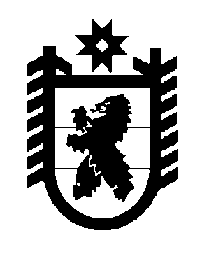 Российская Федерация Республика Карелия    ПРАВИТЕЛЬСТВО РЕСПУБЛИКИ КАРЕЛИЯРАСПОРЯЖЕНИЕот  16 июля 2015 года № 451р-Пг. Петрозаводск Внести в Адресную инвестиционную программу Республики Карелия на 2015 год и на плановый период 2016 и 2017 годов, утвержденную распоряжением Правительства Республики Карелия от 17 февраля  
2015 года № 87р-П, с изменениями, внесенными распоряжением Правительства Республики Карелия  от 7 июля 2015 года № 432р-П,                             следующие изменения:1)   в разделе I:а) в строке «Объекты капитального строительства, предназначенные для решения вопросов местного значения»:в графе «2015» цифры «1903973,8» заменить цифрами «1914318,8»;б) в подразделе I.I:в строке «Объекты капитального строительства, предназначенные для решения вопросов местного значения, финансовое обеспечение которых осуществляется в форме субсидий бюджетам муниципальных образований»:в графе «2015» цифры «486757,5» заменить цифрами «497102,5»;в пункте 3:в графе «2015»  строки  «Пряжинский национальный муниципальный район» цифры «18533,3» заменить цифрами «22033,3»;дополнить подпунктом  3.4 следующего содержания:дополнить пунктами  10,11 следующего содержания:2) в разделе II:в строке «Объекты капитального строительства, относящиеся к государственной собственности Республики Карелия»:в графе «2015» цифры «2479695,0» заменить цифрами «2469350,0»;пункт 6 изложить в следующей редакции:дополнить пунктами 7-19 следующего содержания:           ГлаваРеспублики  Карелия                                                             А.П. Худилайнен«3.4Строительство водоводов и систем водо-отведения в пгт Пряжа с реконст-рукцией канали-зационных очистных сооруженийадминистрация Пряжинского городского поселения  (заказчик); администрация Пряжинского муниципального района (получатель)админист-рация Пряжин-ского город-ского поселения2015ведутся проектные работы050205175785223500,00,00,0»;«10.Калевальский национальный муниципальный район4500,00,00,010.1.Строительство инженерных сетей в квартале индивидуальной жилой застройки «Ликопяя», 
п. Калевалаадминистрация Калевальского городского поселения  (заказчик); администрация Калевальского муниципального района (получатель)админи-страция Кале-валь-ского город-ского поселе-ния 2015ведутся проектные работы050205175785224500,00,00,011.Пудожский муниципальный район2345,00,00,011.1.Реконструкция причальной стенки в пос. Новостеклянное Шальского сельского поселе-ния  Пудожского муниципального районаадминистрация Пудожского муниципального районаадминистрация Пудожского муниципального района2015ведутся проектные работы040811375785222345,00,00,0»;«6.Строительство подво-дящего газопровода от ГРС Питкяранта до границ промышленной площадки по производ-ству товарной целлю-лозы (в том числе проектно-изыскательские работы)казенное учреждение                                  Республики Карелия                                     «Управление капитального строительства  Республики Карелия»2015ведутся проектные работы050218275784145840,00,00,0    »;«7.Инфраструктурное обеспечение промышлен-ной площадки на терри-тории Петрозаводского городского округа Республики Карелия 
(в том числе проектно-изыскательские работы)казенное учреждение                                  Республики Карелия                                     «Управление капитального строительства  Республики Карелия»казенное учреждение                                  Республики Карелия                                     «Управление капитального строительства  Республики Карелия»2015ведутся проектные работы0412091757841447300,00,00,08. Реконструкция здания под размещение пожар-ного депо государствен-ного казенного учрежде-ния  «Отряд противо-пожарной службы по Пудожскому району», Пудожский район, 
пос. Шальский, 
ул. Октябрьская, д. 5 
(в том числе проектно-изыскательские работы)казенное учреждение                                  Республики Карелия                                     «Управле-ние капиталь-ного строитель-ства  Республики Карелия» казенное учрежде-ние «Отряд противо-пожар-ной службы по Пудож-скому району»2015ведутся проектные работы03091417578414495,00,00,09.Реконструкция здания пожарного депо государственного казенного учреждения  «Отряд противо-пожарной службы по Олонецкому району», Олонецкий район, 
 пос. Ильинский,  
ул. Заводская, д.16 (в том числе проектно-изыска-тельские работы)казенное учреждение                                  Республики Карелия                                     «Управле-ние капиталь-ного строитель-ства  Республики Карелия»казенное учрежде-ние «Отряд противо-пожарной службы по Олонец-кому району»2015ведутся проектные работы03091417578414190,00,00,010.Реконструкция здания пожарного депо государ-ственного казенного учреждения  «Отряд противопожарной службы по Медвежьегор-скому району», Медвежьегорский район,  пос. Чёлмужи,  
ул. Молодёжная, д. 7 
(в том числе проектно-изыскательские работы)казенное учреждение                                  Республики Карелия                                     «Управле-ние капиталь-ного строитель-ства  Республики Карелия»казенное учрежде-ние «Отряд противо-пожарной службы по Медве-жьегор-скому району»2015ведутся проектные работы03091417578414100,00,00,011.Реконструкция здания государственного казен-ного учреждения  здраво-охранения Республики Карелия «Республикан-ская психиатрическая больница» Пряжинский муниципальный район, 
пос. Матросы, Больничный городок (в том числе проектно-изыскательские работы)казенное учреждение                                  Республики Карелия                                     «Управле-ние капиталь-ного строитель-ства  Республики Карелия»государ-ственное казенное учрежде-ние здраво-охранения Республи-ки Карелия «Респуб-ликанская психиат-рическая больница»2015ведутся проектные работы0901012757841415 000,00,00,012.Реконструкция спального корпуса № 2 государст-венного бюджетного учреждения социального обслуживания Респуб-лики Карелия «Парталь-ский дом-интернат для престарелых и инвали-дов», Сортавальский муниципальный район, 
пос. Партала (в том числе проектно-изыскательские работы)казенное учреждение                                  Республики Карелия                                     «Управле-ние капиталь-ного строитель-ства  Республики Карелия»государ-ственное бюджет-ное учреж-дение социаль-ного обслужи-вания Респуб-лики Карелия «Парталь-ский дом-интернат для престаре-лых и инвали-дов»2015ведутся проектные работы100203375784147000,00,00,013.Реконструкция здания государственного бюджетного образова-тельного учреждения среднего профессиональ-ного образования Республики Карелия  «Костомукшский политехнический колледж» г. Костомукша, ул. Мира, д.13 (в том числе проектно-изыска-тельские работы)казенное учреждение                                  Республики Карелия                                     «Управле-ние капиталь-ного строитель-ства  Республики Карелия»государ-ственное бюджет-ное образова-тельное учрежде-ние среднего профес-сиональ-ного образо-вания Респуб-лики Карелия «Косто-мукш-ский политех-нический колледж»2015ведутся проектные работы0704 02175784143383,500,00,014.Реконструкция здания государственного бюджетного образова-тельного учреждения  дополнительного образования детей Республики Карелия «Республиканский центр развития творчества детей и юношества «Ровесник» г. Петрозаводск, 
ул. Крупской, д.12 (в том числе проектно-изыска-тельские работы)казенное учреждение                                  Республики Карелия                                     «Управле-ние капиталь-ного строитель-ства  Республики Карелия»государ-ственное бюджет-ное образова-тельное учрежде-ние дополни-тельного образо-вания детей Респуб-лики Карелия «Респуб-ликан-ский центр развития творчест-ва детей и юно-шества «Ровес-ник»2015ведутся проектные работы07 0202275784142300,00,00,015.Реконструкция здания государственного автономного профес-сионального образова-тельного учреждения Республики Карелия «Петрозаводский машиностроительный колледж» 
г. Петрозаводск,   
ул. Ленинградская, д. 11 (в том числе проектно-изыскательские работы)казенное учреждение                                  Республики Карелия                                     «Управле-ние капиталь-ного строитель-ства  Республики Карелия»государ-ственное автоном-ное профес-сиональ-ное образова-тельное учрежде-ние Респуб-лики Карелия «Индуст-риальный колледж»  2015ведутся проектные работы070402175784144300,00,00,016.Реконструкция загородной базы «Маткачи» государст-венного бюджетного образовательного учреждения Республики Карелия дополнитель-ного образования детей «Республиканский детский эколого-биоло-гический центр им. Кима Андреева» Прионежский муниципальный район, 
д. Верховье, местечко Маткачи (в том числе проектно-изыскательские работы)казенное учреждение                                  Республики Карелия                                     «Управле-ние капиталь-ного строитель-ства  Республики Карелия»государ-ственное бюджет-ное образова-тельное учрежде-ние Респуб-лики Карелия дополни-тельного образо-вания детей «Респуб-ликан-ский детский эколого-биологи-ческий центр 
им. Кима Андреева»2015ведутся проектные работы0704 02275784145000,00,00,017.Реконструкция здания автономного учреждения Республики Карелия «Центральный республиканский стадион «Спартак»
 г. Петрозаводск (в том числе проектно-изыска-тельские работы)казенное учреждение                                  Республики Карелия                                     «Управле-ние капиталь-ного строитель-ства  Республики Карелия»автоном-ное учрежде-ние Респуб-лики Карелия «Цент-ральный респуб-ликан-ский стадион «Спартак»2015ведутся проектные работы1102081757841410000,00,00,018.Реконструкция универ-сальной загородной учебно-тренировочной базы государственного бюджетного учреждения Республики Карелия Центра спортивной подготовки «Школа высшего спортивного мастерства» Прионеж-ский муниципальный район, местечко Ялгуба 
(в том числе проектно-изыскательские работы)казенное учреждение                                  Республики Карелия                                     «Управле-ние капиталь-ного строитель-ства  Республики Карелия»государ-ственное бюджет-ное учрежде-ние Респуб-лики Карелия Центр спортив-ной подго-товки «Школа высшего спортив-ного мастер-ства»2015ведутся проектные работы1102081757841410000,00,00,0».